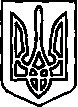 МИРОНІВСЬКА РАЙОННА ДЕРЖАВНА АДМІНІСТРАЦІЯВІДДІЛ ОСВІТИН А  К А З             06.11. 2012 р. 								№ 286                                                        м.МиронівкаПро проведення шкільного і І (районого) туруВсеукраїнського конкурсу „Учитель року – 2013”	На виконання наказу Міністерства освіти і науки , молоді та спорту України від 24.10.2012 року №1143 «Про проведення Всеукраїнського конкурсу «Учитель року – 2013», та з метою  виявлення і підтримки творчої праці вчителів, підвищення їх професійної компетентності, популяризації педагогічних здобутків НАКАЗУЮ:1. Провести у 2012-2013 навчальному році шкільний та І (районний) тури Всеукраїнського конкурсу  «Учитель року - 2013» у номінаціях:«Фізика»«Інформатика»«Іноземна мова. Французька» «Музичне мистецтво»«Російська мова»2. Директорам загальноосвітніх закладів освіти району:2.1. Провести  шкільний тур конкурсу «Учитель року - 2013» до 10 листопада 2012 року.2.2. Матеріали для участі у І (районному) турі Всеукраїнського конкурсу  «Учитель року - 2013» подати до районного методичного кабінету до 05 грудня 2012 року.(додаток 1)3. Районному методичному кабінету відділу освіти (Тітлова В.І. – Зав. РМК)3.1. І тур (районний) Всеукраїнського конкурсу «Учитель року - 2013» провести до 31 грудня 2012 року.3.2. Забезпечити організаційне та науково-методичне керівництво підготовкою та проведенням І  (районного)  туру конкурсу з відповідних номінаціях.3.3. Матеріали для участі  у ІІ турі (обласному) Всеукраїнського конкурсу подати  до оргкомітету в КОІПОПК до 10 січня 2013 року на паперових та електронних носіях.3.4. Затвердити  склад організаційного комітету та журі І (районного) туру конкурсу (додаток 2).4. Витрати на підготовку та проведення І (районного) туру конкурсу здійснити за рахунок місцевого бюджету.5. Контроль за виконанням наказу покласти на завідуючу районним методичним кабінетом відділу освіти Тітлову В.І.Начальник відділу освіти 				В.А. Нечипоренко